Załącznik nr 1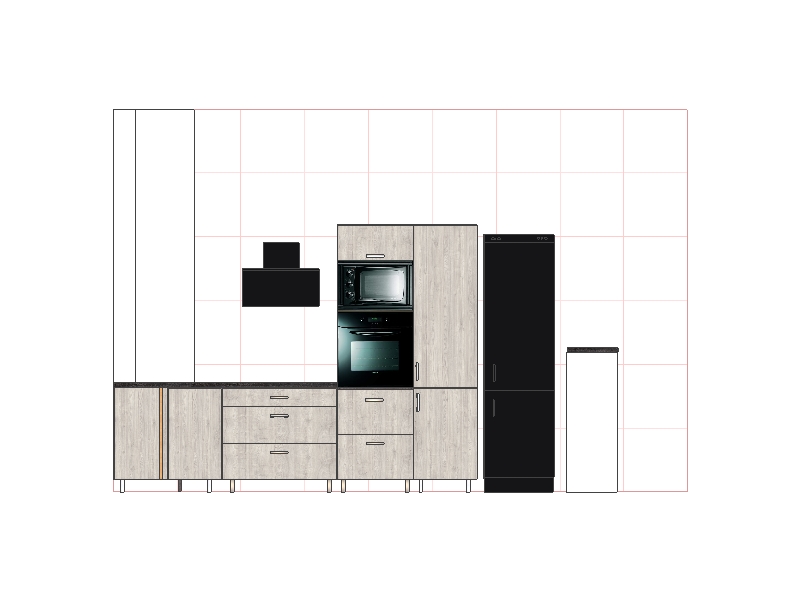 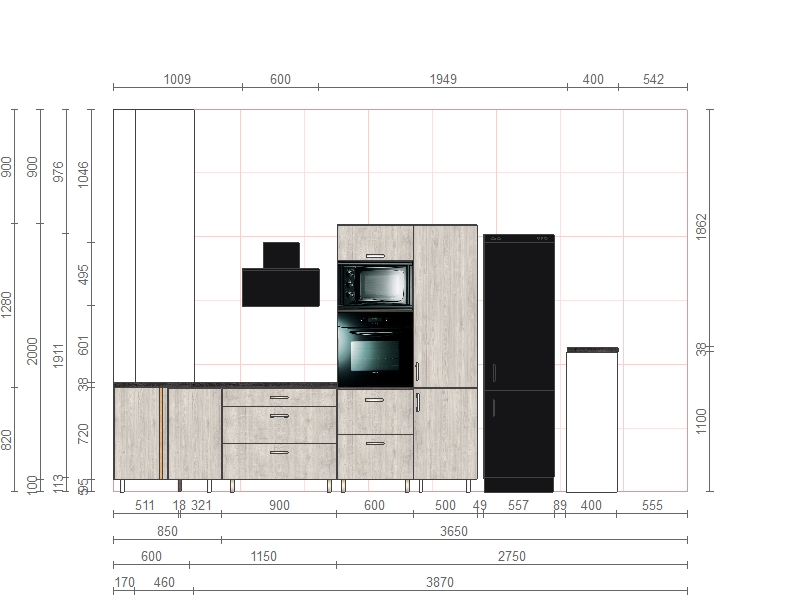 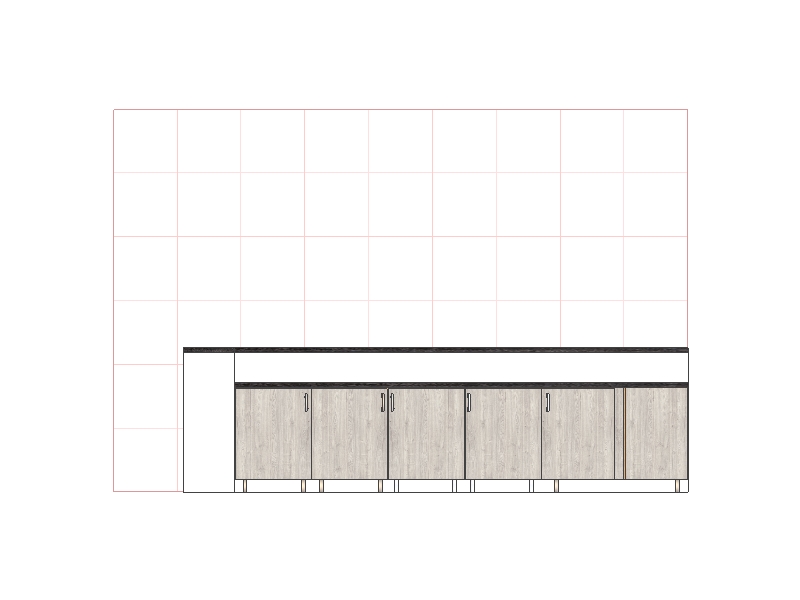 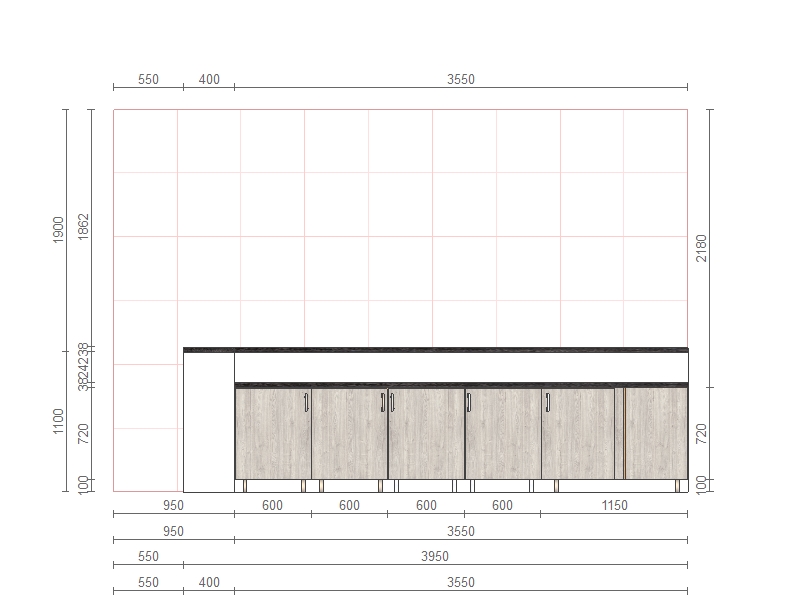 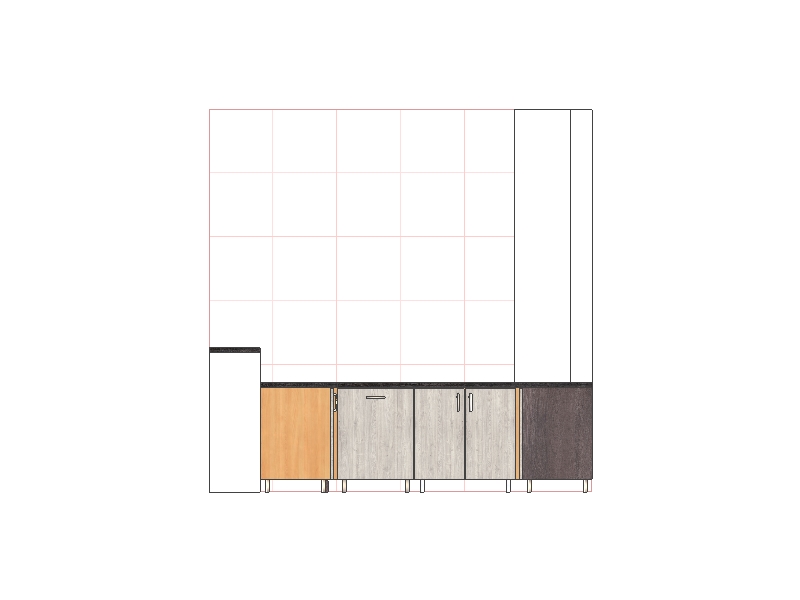 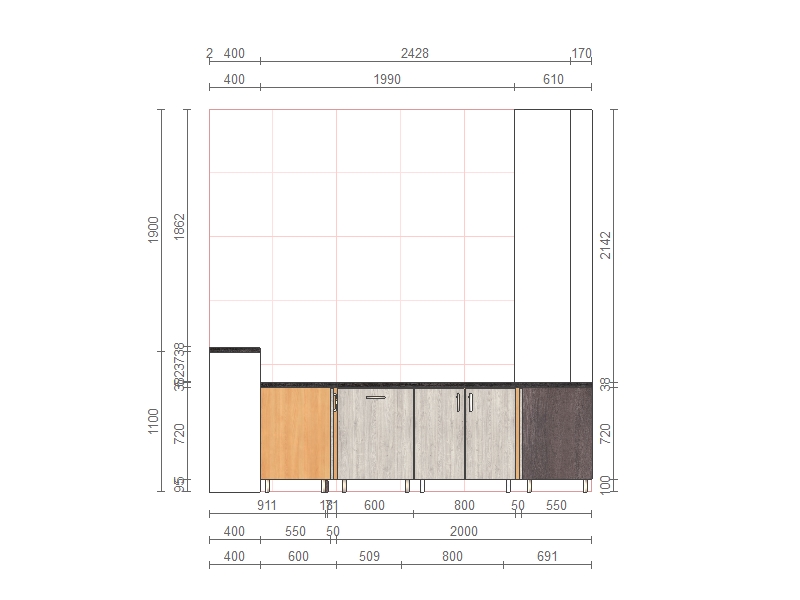 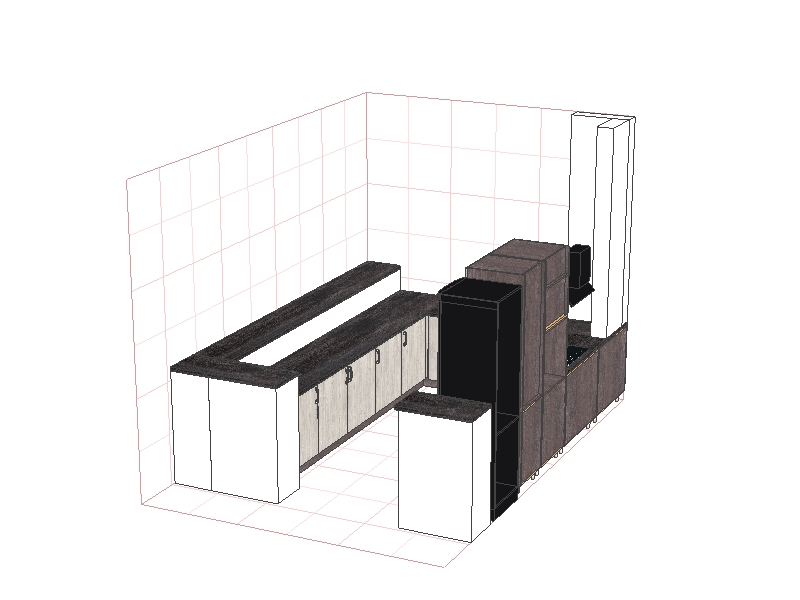 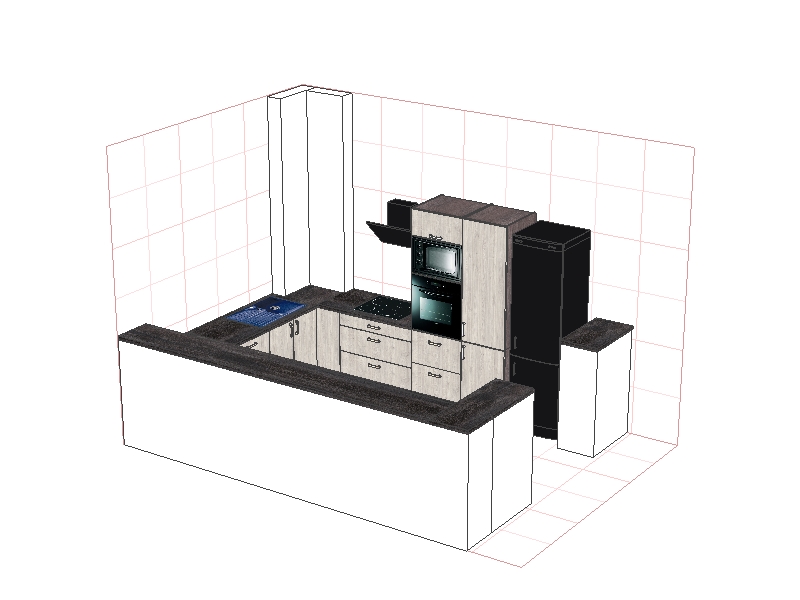 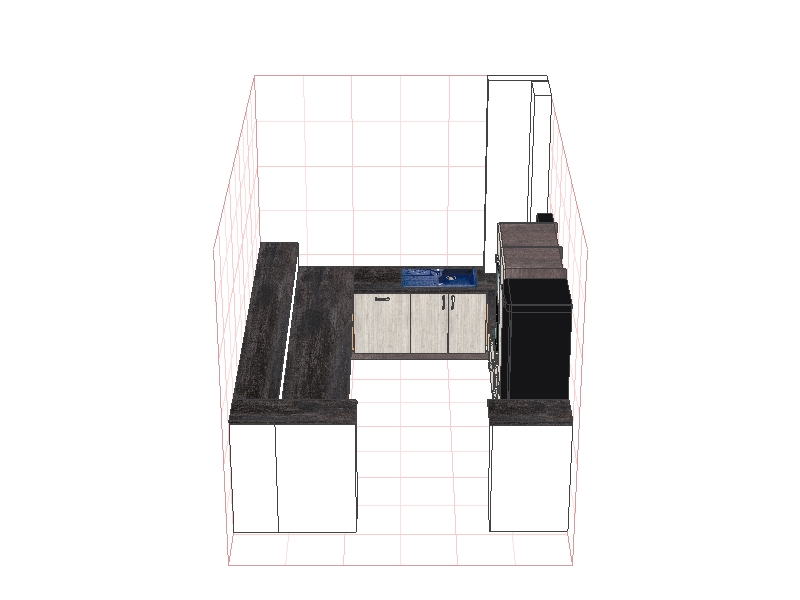 